Центр музеев малых городов и сёл “Лоция”»при поддержке Благотворительного Фонда В. Потанина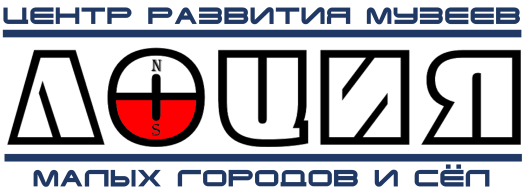 МБУК «Тотемское музейное объединение»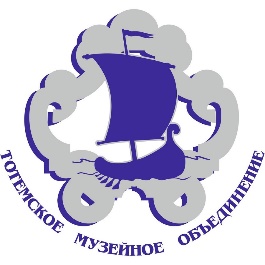 Администрация Тотемского муниципального района Вологодской области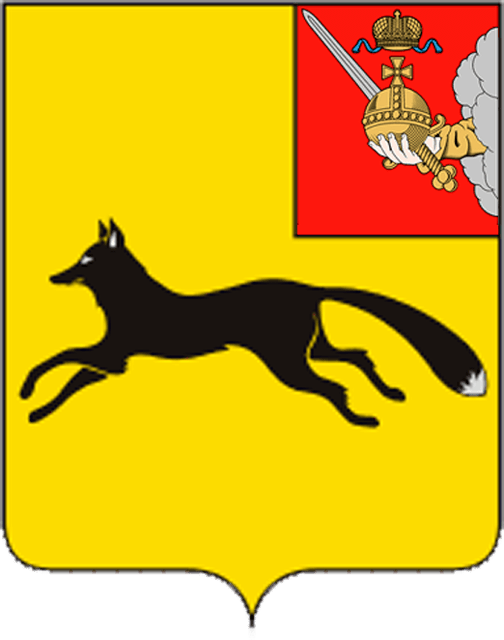 АНАЛИТИЧЕСКИЙ ОТЧЕТПо результатам проведения социологического опроса по итогам VII всероссийской Школы музейного развития «За границами столиц», г. Тотьма, 26.09.2022 – 01.10.2022 г.Тотьма
2022В данном отчете представлена информация об анализе мнений обучающихся школы о проведенном мероприятии, его эффективности для выстраивания дальнейших профессиональных траекторий участников.Состоялась VII Школа музейного развития «За границами столиц — 2022». Роздано анкет: 42 единицы (без учета экспертов Школы, без участников от Тотемского музейного объединения). Получено анкет: 34. В анкете было представлено 13 вопросов. Вопросы анкеты носили как закрытый характер: в них можно было выбрать некоторое число вариантов ответа либо расставить баллы согласно тому или иному высказыванию, той или иной теме (оценка некоторых параметров организации Школы музейного развития), так и полузакрытый и открытый характер (участники Школы могли предложить свои варианты ответов или высказать свое мнение в полной мере самостоятельно). Выводы, которые представлены ниже, основываются только на анализе данных, полученных от 34 респондентов. В анализе по некоторым значимым показателям будет также представлена сравнительная характеристика в соответствии с выводами по итогам предыдущих Школ. 1. Первый вопрос, как и ранее, носил, скорее, технический характер, и был направлен на определение частоты участия слушателей в Школах музейного развития, которые проводились ранее. Ответы на данный вопрос позволят при анализе информации по последующим вопросам сгенерировать получаемые данные в зависимости от фактора частоты участия слушателей в Школе. 90 % респондентов принимали участие в ШМР впервые. Это фактически наиболее высокий показатель за все годы Школы. Только 3 человека из участвовавших в опросе – не в первый раз.  В прошлом году новые участники – 70 %, в 2020 – 50 %. 2. Второй вопрос анкеты звучал следующим образом: «Какие у вас были ожидания от содержательной программы Школы, когда вы подавали заявку?». Вопрос носил открытый характер: опрашиваемым было предложено дать ответ самостоятельно в открытой форме. Каждый третий сообщил о том, что приехал за «новыми знаниями» (аналогично в 2021 году); 25 % участников сообщили о том, что планировали «приобретение навыков, опыта практической работы» и столько же – «общение с коллегами, обмен мнениями и практиками в музейной среде». Фактически впервые за историю ШМР четверть участников отвечает на данный вопрос именно с позиции развития деловой коммуникации.  3. В третьем вопросе респондентам предлагалось оценить, насколько их ожидания оказались оправданными от участия в Школе. Ожидания 67 % респондентов оказались полностью оправданы, 33 % участников опроса сообщили, что ожидания скорее оправданны, чем нет.- 2021 год:  ожидания 60 % респондентов оказались полностью оправданы, 34 % участников опроса сообщили, что ожидания скорее оправданны, чем нет. Несколько человек ответили, что их ожидания,  скорее, не оправданы.- 2020 год: 71 % - ожидания оправданы полностью, 29 % - ожидания, скорее оправданы, чем нет;- 2019 г.: по аналогии 80 % / 20 %;- 2018 г.: 50 % оправданы полностью; 50 % скорее оправданы, чем нет. В 2016 и 2017 годах уровень удовлетворенности опрашиваемых участников выглядел следующим образом: две трети участников опроса (67 %) выбирали первый вариант: их ожидания оказались полностью оправданными. Оставшиеся респонденты выбирали вариант «скорее оправданы, чем нет». 4. В рамках четвертого вопроса респондентам предлагалось выбрать, какие из образовательных модулей Школы оказались для участников наиболее актуальными, как участники оценивают материал образовательных модулей, его подачу. Учитывая, что не все площадки предназначались для посещения всеми участниками (происходило разделение на группы по специализациям), ответы на второй вопрос анкеты анализировались в рамках среднего арифметического по каждому модулю, а также в рамках модальных параметров (наиболее часто встречающаяся оценка среди выставленных оценок от 0 до 5 баллов).  Результаты выглядят следующим образом:Преобладающее большинство тем, озвученных экспертами, были признаны слушателями актуальными и получили оценку выше 4,5 баллов. Наиболее высоко участниками были оценены темы 
в направлении Научно-фондовая работа:1) Особенности хранения, изучения, атрибуции и научного описания произведений станковой живописи и оригинальной графики (С.А.Грушевская, М.Б. Правдина) — 4, 7 б.2)  Особенности работы с коллекциями текстиля: этнографические и церковные ткани, изделия из бисера и бусин (С.А. Мутина) — 4, 7 б,  А также в направлении «В фокусе внимания – научный сотрудник»:3) Игра «Как быстро создавать идеи»? (И.Р. Николаев) — 4,68 б.И в направлении «Проектирование музейной экспозиции»4) Музей купечества: традиции меценатства и благотворительности. Как не повторить избитые шаблоны и найти свой стиль? Практикум (А.А. Щербакова, Л.Ю. Копылов) — 4, 64 б.5. В пятом вопросе участникам предлагалось оценить по пятибалльной шкале организацию работы Школы, научно-образовательную программу Школы и, наконец, культурную программу Школы. Под культурной программой подразумевалось посещение музеев и объектов туристского показа. В целом, оценки оказались удовлетворительными: 4, 81 б/ 4, 76 б/ 4,81 б. Для сравнения: 6. В рамках шестого вопроса, в котором участников опрашивали на предмет наиболее ярких впечатлений от участия в Школе, были получены следующие результаты. Количество предложенных участниками вариантов ответов значительно: составляет более 15. Расклад выглядит следующим образом:- треть опрошенных: программы  и практикумы, особенно А. Щербаковой, Л.Копылова, А.Мутиной, тренинг Т. Шкляр (хотя по общему баллу не столь высокая оценка, это говорит о существенном разбросе между участниками: кому-то тема тренинга показалось особенно актуальной, кому-то – не очень актуальной);- четверть опрошенных: высокий уровень экспертов, образовательных программ -8- четверть респондентов: пример работы тотемских музейщиков как единой команды, их профессионализм;- пятая часть респондентов: интересные экскурсии и музеи, особенно усадьба Холодилова, сам город;- пятая часть: активность и заинтересованность в получении знаний участников, широкая география участников, полезные контакты, знакомства;насыщенность графика- 4- шестая часть - работа по музейному проектированию.7. Седьмой вопрос был посвящен тому, что именно из полученного опыта участники опроса планируют использовать в дальнейшем в своей профессиональной деятельности. В 2017 году среди наиболее «популярных» ответов – «секреты, особенности построения экспозиций» (образовательный модуль), а также «конкретные методы фондовой работы»,  в 2018 году среди наиболее «популярных» ответов – изученные на занятиях методы работы с детскими аудиториями в музеях (при этом особенным образом участников впечатлили музейные путеводители и маршрутные листы для музеев), а также конкретные практики работы музеев в информационном пространстве, практики развития сувенирной продукции в музеях, а также навыки в области подготовки проектно-грантовых заявок. В 2019 году сделать определенные выводы по вопросу оказалось затруднительным, поскольку разные респонденты давали различные ответы, так или иначе сопряженные с тематическими блоками программы ШМР. В 2020 году ситуация несколько изменилась: явным лидирующим моментом стал практико-ориентированный блок по использованию световых решений в музейной среде (каждый пятый респондент). Почти каждый пятый участник опроса отметил, что в своей деятельности будет использовать опыт атрибуции и этикетажа, приобретенный на обучающих занятиях ШМР. Также почти каждый пятый участник сообщил о том, что опыт по квест-программам (в т.ч. на материалах по вставке Ф.М. Вахрушова) будет использован как модель интерактивно-образовательной работы. Работа с построением информативных экспозиций заинтересовала каждого шестого респондента. Участники опроса также отметили опыт по работе с местными сообществами, и, отдельно, с подростками и молодежью в музеях, возможность музейщикам побыть в качестве экскурсантов, новации в музейном законодательстве, работу в области этнографии; разработку тематических экскурсионных программ; методику определения страховых оценок музейных предметов.В 2021 году каждый второй опрошенный сообщил о том, что точно будет внедрять в деятельность музея, в котором работает, практику пересмотра ведения соцсетей, практику пересмотра предметов в экспозициях, а также технологии подготовки публицистических, информационных и научных статей (согласно полученным знаниям на ШМР). Отдельные респонденты сообщили, что будут использовать практику подготовки грантов на издательское дело, а также технологии проведения профессиональных мероприятий с использованием методик, с которыми удалось ознакомиться на ШМР в Тотьме. В 2022 году расклад представлен следующим образом:- новые методы, знания по работе с коллекциями и фондами: археология, текстиль, живопись -16 человек;- сплочение коллектива, коммуникационная работа с посетителями музея (по К.Ширко) – 6 человек;-механизмы коммуникации с властью - 5 человек;-организация выставочной работы - с фондами, с экспозицией, по учету и хранению – 5 человек;- методы проектирования, грантовая деятельность — 4 чел.;- разработка игровых программ, телеграм-канала-3 чел.;- навыки организации работы волонтеров в малых музеях – 2 чел.8. В восьмом вопросе организаторы опроса решили уточнить у участников Школы, какие недостатки они могли бы отметить в рамках организации образовательного проекта. Недостатками, хоть и не столь явными по числу данных ответов (менее 25 % респондентов), «минусами» стали следующие позиции: - в начале работы выделить время на знакомства, самопрезентацию участников;  - недостаток информации об участниках, заранее распечатать  контакты участников, кто, где и кем работает; - проведение экскурсий не в вечернее, а в более раннее время;- увеличение времени на общение между участниками;- недостаток информации по местам проведения и времени мероприятий групп (сопровождение);- дробить на более мелкие группы по функционалу;-сократить время занятий;- увеличить число мастер-классов;- разнообразить предложения по завтракам в гостиницах.9. Девятый вопрос «Какие темы и проблемы, о которых Вы хотели узнать в рамках Школы, оказались для Вас раскрытыми не в полной мере»?Были представлены следующие ответы: - пушкинская карта;- работа с образ. учреждениями города по привлечению в музей;-инструменты нейромаркетинга;- позиционирование музея в интернет-пространстве;-выгорание эмоциональное и психологическое, стрессоустойчивость;- сохранение и консервирование предметов, атрибуция коллекций- единые музейные правила;Вместе с тем стоит отметить, что общее число замечаний не столь высоко (менее 30 % анкет).10. В десятом вопросе прошло уточнение, каких форм и приемов работы не хватило участникам на ШМР. Анализ полученных данных позволяет говорить о следующих уточнениях со стороны участников (число ответов  - в четверти анкет):Увеличение числа времени на дискуссии, общение с коллегами. Так или иначе все уточнения касались данного вопроса.Вместе с тем более половины респондентов сообщили, что в программе ШМР было предусмотрено оптимальное число форм работы. 11. В одиннадцатом вопросе было важно уточнить, по каким направлениям музейной работы для участников было бы актуально индивидуальное сопровождение командой организаторов Школы и экспертами.Явной тенденции по данному вопросу не обнаружено. По 1-3 человека указали следующее:- экспозиционная работа;- по проектированию, написанию грантов;-работа с архивами, фондами, реставрационная работа;-музейная коммуникация;- мероприятия для маломобильных групп;- вовлечение волонтеров в жизнь малых музеев.12. В рамках двенадцатого вопроса организаторы Школы решили уточнить у участников, откуда они узнали об ее существовании. Ответы распределены следующим образом:- от коллег – 17 чел.;- из интернета и соцсетей – 10 чел;- от Правдиной М.Б. (выступления на конференциях) -3 чел.;- канал «Культура» -1 чел.;- рассылка информационных писем – 1 чел.13. В рамках тринадцатого вопроса участники оставили некоторые пожелания и рекомендации организаторам Школы. Почти в каждой второй анкете присутствовало пожелание продолжать проект во что бы то ни стало, были высказаны слова благодарности в адрес организаторов и экспертов. Вместе с тем высказаны следующие предложения (в основном он повторили уже более ранние высказывания, которые характеризуют ответы на иные вопросы анкеты):- продолжать и расширять работу ШМР как содержательно, тематически, так и географически; - включить в программу приветствия, чтобы каждый участник представлял свой край (город, поселение) костюмом;- сделать менее плотный график (или сократить рабочие часы);- больше времени для знакомства и неформального общения с коллегами вне программ, больше делиться опытом;- больше информации об участниках;- более раннее проведение экскурсий;- привлекать к мероприятиям экспертов: волонтеров, с НКО, общественников делиться опытом деятельности на личных примерах;- делить состав участников по функционалу на более мелкие группы.ГодОрганизация работы, в баллахНаучно-образовательная программа, в баллахКультурная программа, в баллах20214,884,744,8820204, 864, 814, 8120194, 854, 944, 8820184,664,664,3620174,84,64,620164,64,34